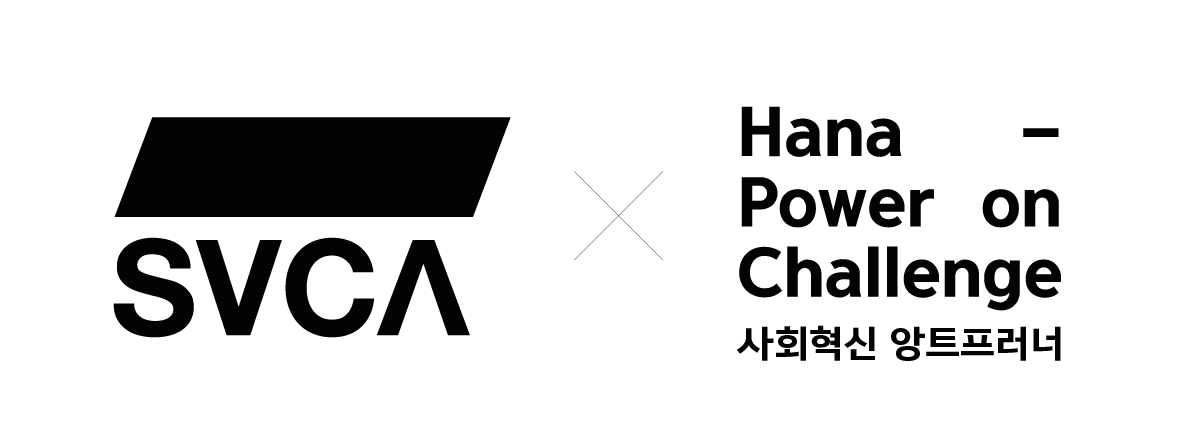 제 13회아시아 소셜벤처 경진대회(SVCA)참가 신청서Ⅰ. 지원서 (최대 2페이지)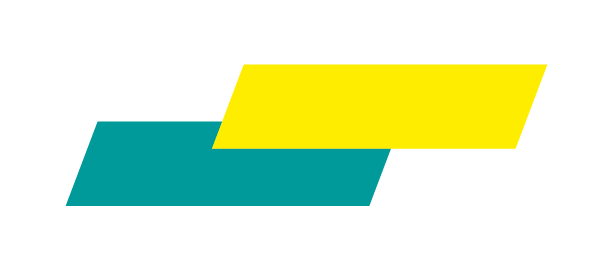 1. 팀 기본정보2. 비즈니스 요약  + 미션          _ 해결하고 싶은 사회문제(현안)에 대해 한 줄로 소개해주세요. + 해결방안    _ 해결방안으로써 비즈니스 아이디어에 대해 한 줄로 소개해주세요. + 임팩트       _ 이를 통해 얻을 수 있는 사회적 성과(social impact)에 대해 한 줄로 소개해주세요.3. 멘토 또는 자문위원 (있는 경우에 한해 복수로 작성 가능)4. 필요한 멘토링 및 자원연계 분야 (필요한 경우에 한해 작성)I. 소셜 비즈니스 모델 제안서 (최대8페이지)1. 팀 구성• 대표자• 구성원1• 구성원2• 구성원3※ 구성원이 더 있을 경우 추가해 주세요.2. 미션3. 제품/서비스 소개4. 고객이해도5. 실행력6. 공유가치창출(사회적가치+재무적가치)7. 확장성 개인정보 수집, 조회, 활용 및 제 3자 제공 동의서관련 법령 개인정보 보호법 제 15조, 제 17조, 제 24조※ 참가신청서상 기재된 팀원 모두 1장씩 작성 및 제출※ 본 서류는 날인 후 스캔 하여 ‘제13회 SVCA_팀명(대표자).zip’ 에 포함해 메일로 제출2018 년     월     일성명                 (인)  【첨부1】 참가신청서 작성가이드 및 유의사항【첨부 2】 심사기준 (심사 시 아래 심사기준을 참고하여 상대평가)【첨부3】 1분 피칭 동영상 가이드【첨부4】 SDGs 작성가이드부 문(해당부문 V 표시)아이디어스타트업팀 명제출일I.지원서II.소셜 비즈니스 모델 제안서팀명사업 진행 상황(팀빌딩/아이디어/테스트/사업본격화) 중 택 1산업 분야교육, 보건, 사회복지, 환경, 문화, IT 등법인설립 년도법인설립 팀에 한해 작성인큐베이팅참여 경험과거/현재 인큐베이팅 참여 경험(인큐베이팅 기간 / 제공기관 기재)웹페이지/SNS홈페이지, 블로그, 페이스북 등 팀 정보 알 수 있는 페이지인큐베이팅참여 경험과거/현재 인큐베이팅 참여 경험(인큐베이팅 기간 / 제공기관 기재)연계 SDGs(지속가능발전목표)1순위 / 2순위 ( 【첨부4】 SDGs 작성가이드 참고 )해당하는 팀에 한해 작성, 해당 없을 시 공란연혁프로젝트/사업 진행 사례가 있는 팀만 작성프로젝트/사업 진행 사례가 있는 팀만 작성프로젝트/사업 진행 사례가 있는 팀만 작성자본금 및 조달경로/매출액자본금 및 조달경로 작성 / 매출액은 최근 1년 이내 매출 있는 팀에 한해 작성 자본금 및 조달경로 작성 / 매출액은 최근 1년 이내 매출 있는 팀에 한해 작성 자본금 및 조달경로 작성 / 매출액은 최근 1년 이내 매출 있는 팀에 한해 작성 사업 실적기타 대회 수상 여부 및 사회적기업 인증 여부 등 (사실만을 기재)기타 대회 수상 여부 및 사회적기업 인증 여부 등 (사실만을 기재)기타 대회 수상 여부 및 사회적기업 인증 여부 등 (사실만을 기재)  이름  소속  역할  멘토링   자원연계1   이름팀 내 역할1   휴대전화번호  이메일 주소1창업동기1이전 경력1관련경험/역량2  이름  팀 내 역할2  휴대전화번호  이메일 주소2  이전 경력2관련경험/역량3  이름  팀 내 역할3  휴대전화번호  이메일 주소3  이전 경력3관련경험/역량4  이름  팀 내 역할4  휴대전화번호  이메일 주소4  이전 경력4관련경험/역량미션우리 팀의 미션을 한 문장으로 소개해주세요.시작동기왜/어떻게 우리 제품/서비스를 생각/시작하게 되었나요?(해결하고자 하는 사회문제에 주목하게 된 계기와 이 문제를 우리의 사업으로 해결 가능하다고 생각하는 이유)SDGs[선택작성]우리 팀의 미션은 UN에서 발표한 2030지속가능발전목표 (SDGs, Sustainable Development Goals) 중 몇 번 목표에 해당하는지 1순위, 2순위를 선택해주세요. (【첨부4】 SDGs 작성가이드 참고) 1순위 목표2순위 목표1순위 목표2순위 목표제품/서비스우리 팀이 제안하고자 하는 제품이나 서비스를 누가 봐도 이해 할 수 있도록 간단히 설명해주세요.(Value Chain 상에서 제품/서비스의 강점이 발생하는 경우, 과정을 설명해주셔도 됩니다.) 고객 니즈누가/왜 우리 제품/서비스를 사용/구매하고자 할까요? 이들은 어떠한 문제를 해결하고자 또는 어떠한 가치/경험을 얻고자 우리 제품/서비스를 사용/구매할까요? 이와 같이 생각하는 근거나 경험은 무엇인가요?고객관점차별성고객 입장에서 본인의 니즈를 해결하기 위해 우리 제품/서비스 대신 선택할 수 있는 대체재가 있나요? (우리 제품/서비스와 유사한 국내외 사례, 현재 없더라도 일부 기능만 추가하면 우리와 동일 가치 제공 가능한 사례) 그럼에도 고객이 유사 제품/서비스가 아닌 우리 제품/서비스를 선택 하게하는 이유(차별성)는 무엇이라 생각하시나요?핵심자원본 소셜 비즈니스 모델을 위해 반드시 필요한 내 외부 인적/물적 자원 어떤 것들이 있나요? 지금까지 확보한 핵심자원을 어떤 것들이 있으며 아직 확보하지 못한 핵심자원은 어떻게 조달하고 활용할 계획인가요?실행계획본 소셜 비즈니스 모델을 검증하기 위해 어떤 활동들을 해왔으며, 향후 3~6개월 동안 어떤 활동을 계획하고 있나요? (팀 빌딩, 고객 관찰인터뷰, 제품/서비스 기획, 프로토타이핑, 고객테스트, 시장진출 등 구체적인 계획)이해관계자유익고객(비용 지불자), 사용자(제품/서비스 사용자), 수혜자(사업을 통해 유익을 얻는 자) 등 에게 전달되는 사회적 유익은 무엇이고 얼마만큼 큰가요? (정성, 정량 측정지표를 제시)고객(비용 지불자), 사용자(제품/서비스 사용자), 수혜자(사업을 통해 유익을 얻는 자) 등 에게 전달되는 사회적 유익은 무엇이고 얼마만큼 큰가요? (정성, 정량 측정지표를 제시)문제해결효과성본 문제를 해결하던 기존 방법은 무엇이었고 우리의 솔루션은 어떤 점에서 기존의 문제해결 방법보다 효과적 이라고 생각하나요? 정량/정성적 근거를 포함하여 설명해주세요. (근거자료 출처 기재)본 문제를 해결하던 기존 방법은 무엇이었고 우리의 솔루션은 어떤 점에서 기존의 문제해결 방법보다 효과적 이라고 생각하나요? 정량/정성적 근거를 포함하여 설명해주세요. (근거자료 출처 기재)수익구조수익구조본 소셜 비즈니스 모델의 수익구조는 어떻게 지속가능성성장가능성을 확보할 수 있나요? 제품/서비스의 가격정책, 매출과 비용 구조를 구체적인 근거에 기반하여 설명해주세요. (근거자료 출처 기재)확장성본 소셜 비즈니스 모델은 스케일업이 가능한가요? (지역 확대, 고객 확장, 사업 다각화 등)□ 개인정보 수집 및 이용아시아 소셜벤처 경진대회의 운영을 위해 아래와 같은 개인정보를 수집하고 있습니다.<개인정보를 제공받는 자>아시아 소셜벤처 경진대회 운영부서 및 지원기관<개인정보의 수집· 이용 목적>아시아 소셜벤처 경진대회 지원자들의 기초 자료를 확보하여 신청 자격 검토, 평가 및 선정 이후의 원활한 사업 수행(사업정보 안내, 자원연계, 사후지원, 사례집 제작 등)을 위함<수집 또는 이용하려는 개인정보의 항목>성명, 생년월일, 성별, 휴대폰번호, 일반전화번호, 소속회사(직위), 이메일, 주소 등 <개인정보의 보유 및 이용기간>신청일로부터 사업 종료 후 3년까지<개인정보 수집 동의 거부의 권리, 불이익 고지>신청자는 개인정보 수집 동의에 거부할 권리가 있습니다. 다만 개인정보 수집을 거부할 경우 아시아 소셜벤처 경진대회 신청 자격 검토, 평가, 협약체결 및 선정 이후의 사업수행이 불가능하므로 운영팀은 대회 참여 접수를 거부할 수 있습니다.□ 동의함        □ 동의하지않음□ 제 3자 정보 제공 동의아시아 소셜벤처 경진대회에서 수집한 개인정보는 신청자격검토(중복지원 확인 포함), 제제사항 해당 여부 확인 등의 목적으로 아래의 내용에 따라 제 3자에게 제공됩니다.<개인정보를 제공받는 자>대회 심사위원<개인정보를 제공받는 자의 개인정보 이용 목적>중복 수상 검토, 제제사항 해당 여부 확인<제공하는 개인정보의 항목>성명, 생년월일, 성별, 이메일주소, 추진 사업명, 추진 사업 내용 등 <개인정보 제공 동의 거부의 권리, 불이익 고지>신청자는 개인정보 제 3자 제공 동의에 거부할 권리가 있습니다. 다만 개인정보 제 3자 제공을 거부할 경우 소셜벤처 경연대회 자격 검토 및 평가, 창업지원사업 중복지원검토, 사업운영지침상의 제제사항 해당 여부 확인, 협약 체결 및 선정 이후의 원활한 사업 수행이 불가능하므로 진흥원은 이 사업에 참여 접수를 거부할 수 있습니다.□ 동의함        □ 동의하지않음작성 요령[양식1]지원서(최대2page), [양식2] 소셜 비즈니스 모델 소개(최대8page) 를 하나의 파일로 작성합니다.이해를 돕기 위한 이미지, 도표 및 근거자료를 포함해 주셔도 좋습니다. (단, 자료 출처를 기재해주세요.)하나의 파일로 작성한 후 파일명과 파일형식을 ‘제13회SVCA_참가신청서_팀명(대표자).pdf ’로 하여 저장하여 주시고,           <1분 소개 동영상>, <개인정보 수집,조회,활용 및 제3자 제공 동의서>와 함께 ‘제13회SVCA_팀명(대표자).zip’ 파일로 저장하여 공식 이메일(svca.sen@gmail.com)을 통해 제출합니다.요약: 총 3개 파일 제출1) 제13회SVCA_참가신청서_팀명(대표자) / 2) 1분 소개 동영상 / 3) 개인정보 수집, 조회, 활용 및 제 3자 제공 동의서유의 사항양식과 최대 페이지는 변경 불가합니다.마감시간 이전에는 수정 후 다시 제출할 수 있으나, 재제출시 ‘제13회SVCA_팀명(신청자)_재제출_180000.zip’ 라고 파일명에 기입을 해 주셔야 하며, 마감시간(5월18일 금요일 18:00) 이후에는 접수가 불가합니다.심사기준아이디어부문스타트업부문세부 심사 항목1. 팀 역량10%10%팀 구성원 역할과 전문성2. 미션20%10%미션 명확성, 문제에 대한 깊이 있는 이해, 문제 해결 의지3. 제품/서비스20%10%제품/서비스가 창출하는 부가가치4. 고객이해도20%20%명확한 고객 니즈 파악, 차별적인 고객 가치제안5. 실행력10%20%사업성공을 위한 핵심자원 확보 및 핵심활동 수행 능력6. 공유가치창출10%15%사회적 가치: 이해관계자 유익, 사회문제해결 효과성재무적 가치: 매출/비용구조 지속가능성성장가능성7. 확장성10%15%사업의 확대 및 복제가능성1분 피칭 동영상 가이드•  자유양식으로 팀 구성원 및 소셜 비즈니스 모델 소개, 제품/서비스 소개 영상 등 참가팀과 소셜 비즈니스 모델을 가장 잘 표현할 수 있도록 1분 피칭 영상을 준비해주시면 됩니다•  영상 제작/편집 기술의 전문성을 심사하는 것이 아니므로 휴대폰 촬영도 무방합니다.•  본 영상은 제13회 아시아 소셜벤처 경진대회 심사에만 활용되며, 타 용도 활용 시 별도 동의를 요청드릴 예정입니다.SDGs 작성가이드• 알기쉬운 SDGs.pdf (출처: 국제개발협력시민사회포럼) 파일의 부록(p. 42-73)을 참고하여 17가지 SDGs 목표(Goal) / 169개 세부 목표(Target)를 참고하여 우리의 미션과 가장 잘 부합하는 SDGs 목표를 기입해주세요. (최대 2개 목표까지 기입 가능/ 1순위, 2순위 기입할 것)[예시1] LEGO GROUP은 <미래의 조립자들을 격려하고 육성한다. (TO INSPIRE AND DEVELOP THE BUILDERS OF TOMORROW)> 라는 미션 아래 <SDG 4. 양질의 교육 보장 및 평생교육 기회 증진>을 추구하고 있음[예시2] 소셜벤처 트리플래닛은 <세상 모든 사람들이 나무를 심을 수 있는 방법을 만든다>는 미션 아래 <SDG 13. 기후변화와 그 영향을 대처하는 긴급 조치 시행>과 <SDG 15. 육지생태계 보호와 복구 및 지속가능한 수준에서의 사용 증진 및 산림의 지속가능한 관리, 사막화 대처, 토지황폐화 중단 및 회복 및 생물다양성 손실 중단>을 추구하고 있음